Министерство просвещения российской федерациифедеральное государственное бюджетное образовательное учреждение высшего образования «чувашский государственный педагогический университет им. и.я. яковлева»ПРОГРАММАмероприятий по проведению «Дней науки»в 2022 году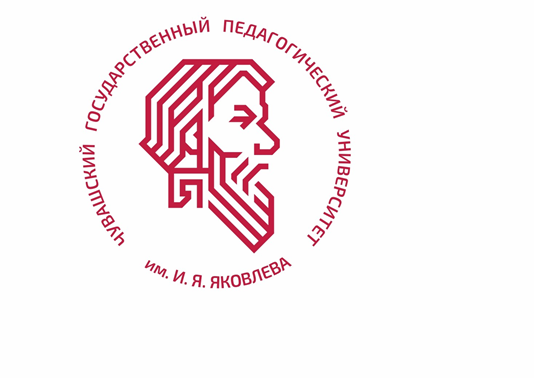 ДатаМероприятиеРуководитель/Ответственный Место проведенияВремя проведенияКафедра педагогики и гуманитарных дисциплинКафедра педагогики и гуманитарных дисциплинКафедра педагогики и гуманитарных дисциплинКафедра педагогики и гуманитарных дисциплинКафедра педагогики и гуманитарных дисциплин16.03.2022Секционное заседание студенческой научно-практической конференции в рамках Дней науки  «Современная Великобритания»Воробьева И.В., доцент кафедры5 корпус, ауд. 220 12.00 - 13.3016.03.2022Секционное заседание студенческой научно-практической конференции в рамках Дней науки  «Британская экономика»Воробьева И.В., доцент кафедры5 корпус, ауд. 220 13.40 - 15.1017.03.2022Секционное заседание студенческой научно-практической конференции в рамках Дней науки  «Молодежный экстремизм: истоки, предупреждение, профилактика»Павлов И.В., профессор кафедры6 корпус, ауд. 301   12.0017.03.2022Секционное заседание студенческой научно-практической конференции в рамках Дней науки  «Исторические лица Германии»Воробьева И.В., доцент кафедры5 корпус, ауд. 418 13.40 - 15.10   17.03.2022Секционное заседание студенческой научно-практической конференции в рамках Дней науки  «Теория и методика подготовки и проведения мероприятия» Осокина Т.В., доцент кафедры5 корпус, ауд. 415 13.4018.03.2022Секционное заседание студенческой научно-практической конференции в рамках Дней науки  «Психология искусства»Гунина Е.В., доцент кафедры2 корпус, ауд. 403 8.15 - 9.4521.03.2022Секционное заседание студенческой научно-практической конференции в рамках Дней науки  «Современная система образования в Великобритании»Долгашева М.В., доцент кафедры3  корпус,  ауд. 210 12.0022.03.2022Секционное заседание студенческой научно-практической конференции в рамках Дней науки  «Моральные и биоэтические проблемы современных технологий»Воробьев Д.Н., доцент кафедры 3 корпус, ауд. 210 8.15 – 9.4523.03.2022Секционное заседание студенческой научно-практической конференции в рамках Дней науки  «Выдающиеся английские астрономы и изобретатели»Долгашева М.В., доцент кафедрыглавный корпус, ауд. 410 12.0029.03.2022Секционное заседание студенческой научно-практической конференции в рамках Дней науки  «Университеты Англии и США»Кордон Т.А., доцент кафедры6 корпус, ауд. 302 12.0030.03.2022Секционное заседание студенческой научно-практической конференции в рамках Дней науки  «Известные экономисты англоговорящих стран»Кордон Т.А., доцент кафедры5 корпус, ауд. 420 13.4031.03.2022Секционное заседание студенческой научно-практической конференции в рамках Дней науки  «Английские традиции в дизайне интерьера»Кордон Т.А., доцент кафедры2 корпус, ауд. 422 9.5511.04.2022Секционное заседание студенческой научно-практической конференции в рамках Дней науки  «Личность в истории педагогики»Иванова Л.Н., доцент кафедрыглавный корпус, ауд. 33012.00 - 13.3014.04.2022Секционное заседание студенческой научно-практической конференции в рамках Дней науки  «Педагогическая профессия глазами студентов-филологов»Гаврилова Н.Г., доцент кафедры5 корпус, ауд. 201 12.00 - 13.3014.04.2022Секционное заседание студенческой научно-практической конференции в рамках Дней науки  «Современные проблемы педагогической науки и образования: обоснование актуальности» Хрисанова Е.Г., зав. кафедрой главный корпус, ауд. 214 15.3019.04.2022Секционное заседание студенческой научно-практической конференции в рамках Дней науки  «Актуальные проблемы современной психологии»Андреева Е.А., доцент кафедрыВишневская М.Н., доцент кафедры5 корпус, ауд. 40312.0020.04.2022Секционное заседание студенческой научно-практической конференции в рамках Дней науки  «Основы вожатской деятельности»Гаврилова Н.Г., доцент кафедры3 корпус, ауд. 306 9.55 - 11.25Кафедра физического воспитанияКафедра физического воспитанияКафедра физического воспитанияКафедра физического воспитанияКафедра физического воспитания14.03.2022Секционное заседание студенческой научно-практической конференции в рамках Дней науки  «Актуальные проблемы физического воспитания и спортивной тренировки обучающихся образовательных организаций»Васильева Н.В., доцент кафедры 5 корпус, ауд. 20215.2014.03.2022Секционное заседание студенческой научно-практической конференции в рамках Дней науки  «Актуальные проблемы физического воспитания детей дошкольного возраста»Никоноров В.Т., доцент кафедры  корпус 4, ауд. 20915.2014.03.2022Секционное заседание студенческой научно-практической конференции в рамках Дней науки  «Патриотическое воспитание студентов в процессе занятий физической культурой и спортом»Тимофеев М.В., доцент кафедры корпус 3, ауд. 20215.20 15.03.2022Секционное заседание студенческой научно-практической конференции в рамках Дней науки  «Физическое воспитание студентов как педагогическая проблема»Тимофеев М.В., доцент кафедры  корпус 3, ауд. 20215.20 16.03.2022Секционное заседание студенческой научно-практической конференции в рамках Дней науки  «Перспективы развития национальных видов спорта»Тимофеев М.В., доцент кафедры корпус 3, ауд. 20215.20 16.03.2022Секционное заседание студенческой научно-практической конференции в рамках Дней науки  «Актуальные проблемы теории и методики силовых видов спорта»Симень В.П., зав. кафедрой  корпус 5, ауд. 20615.20 16.03.2022Секционное заседание студенческой научно-практической конференции в рамках Дней науки  «Формирование познавательного интереса к физической культуре у студентов педагогического вуза»Матвеева Н.А., доцент кафедры главный корпус, ауд. 101 15.20 17.03.2022Пленарное заседание студенческой научно-практической конференции в рамках Дней науки  «Актуальные проблемы физической культуры и спортаСимень В.П., зав. кафедрой корпус 5, ауд. 206 15.20 18.03.2022Вузовская научно-практическая конференция, приуроченная ко Дню науки преподавателей, научной сессии докторантов, аспирантов и соискателей по итогам научно-исследовательской работы за 2021 год, очная, «Актуальные проблемы физического воспитания и спортивной тренировки», посвященная  году академика РАО Г.Н. ВолковаСимень В.П., зав. кафедрой корпус 5, ауд. 206 15.20 Психолого-педагогический факультетПсихолого-педагогический факультетПсихолого-педагогический факультетПсихолого-педагогический факультетПсихолого-педагогический факультет16.03.2022Мастер-класс «Программы профилактики зависимого поведения детей» Шубникова Е.Г., доцент кафедры психологии и социальной педагогикикорпус 3, ауд. 20912.00 – 13.3017.03.2022Олимпиада по социальной педагогикеРоманова Т.В., доцент кафедры психологии и социальной педагогикикорпус 3, актовый зал 12.0017.03.2022Мастер-класс «Психическое здоровье и факторы, его определяющие»Иванова И.П.,  зав. кафедрой психологии и социальной педагогикиАудитория 207,Корпус 3, ауд. 20712.0018.03.2022Онлайн-викторина «Научные загадки»Дурновцева К.А., председатель СНО факультетакорпус 311.25 – 12.00
22.03.2022 Тренинг «Развитие коммуникативных навыков»Патеева О.В., доцент кафедры психологии и социальной педагогикикорпус 3, ауд. 1029.55 – 11.2523.03.2022Олимпиада по психологииПатеева О.В., доцент кафедры психологии и социальной педагогикикорпус 3, актовый зал12.0023.03.2022Мастер-класс «Профилактика стресса»Чернов С.А., доцент кафедры психологии и социальной педагогикикорпус 3, ауд. 1088.15 – 9.4524.03.2022 Мастер-класс «Коррекция детско-родительских отношений»Чернова О.В., доцент кафедры психологии и социальной педагогикикорпус 3, ауд. 2069.55 – 11.2524.03.2022 Научные дебатыРоманова Т.В., доцент кафедры психологии и социальной педагогики;Дурновцева К.А., председатель СНО факультетакорпус 3, актовый зал9.55 - 11.2524.03.2022Игра по станциям «В мире науки»Романова Т.В., доцент кафедры психологии и социальной педагогики;Дурновцева К.А., председатель СНО факультетакорпус 3, актовый зал12.00 - 14.0029.03.2022Олимпиада «Методика преподавания математики в начальных классах»Терентьева Л.П.,  доцент кафедры педагогики и методики начального образованиякорпус 3, актовый зал12.00 - 13.4029.03.2022 Интеллектуальная игра "Что? Где? Когда?"Романова Т.В., доцент кафедры психологии и социальной педагогики;Дурновцева К.А., председатель СНО факультетакорпус 3, ауд. 20313.40 - 15.1030.03.2022Круглый стол «Задачи исследования»Харитонов М.Г., декан факультетакорпус 3, ауд. 20812.00 - 13.4004.04.2022 -  11.04.2022Фотоконкурс «Снимай науку»Дурновцева К.А., председатель СНО факультетакорпус 3-07.04.2022Олимпиада «Педагогика»Соколова С.Г.,  доцент  кафедры педагогики и методики начального образования;                                                                          Горбунова Т.В.,  доцент кафедры педагогики и методики начального образованиякорпус 3, актовый зал12.00 - 13.4009.04.2022Олимпиада «Русский язык и методика его преподавания в начальных классах»Бычков В.И., зав. кафедрой педагогики и методики начального образования;Кузнецова И.В., доцент кафедры педагогики и методики начального образования;Михеева С.Л. доцент кафедры педагогики и методики начального образованиякорпус 3, актовый зал12.00 - 13.40Секционные заседания студенческой научно-практической конференции в рамках Дней науки  Секционные заседания студенческой научно-практической конференции в рамках Дней науки  Секционные заседания студенческой научно-практической конференции в рамках Дней науки  Секционные заседания студенческой научно-практической конференции в рамках Дней науки  12.04.2022Секция «Педагогика и методика начального образования»Бычков В.И., зав. кафедрой педагогики и методики начального образованиякорпус 3, ауд. 20412.00 - 13.4012.04.2022Секция   «Педагогическое образование»доцент Арестова В.Ю., доцент кафедры педагогики и методики начального образованиякорпус 3, ауд. 21512.00 - 13.4012.04.2022Секция «Методика преподавания русского языкав начальной школе»Кузнецова И.В., доцент кафедры педагогики и методики начального образования;Михеева С.Л., доцент кафедры педагогики и методики начального образованиякорпус 3, ауд. 20812.00 - 13.4012.04.2022Секция «Теория и методика обучения информатике»Терентьева Л.П.,  доцент кафедры педагогики и методики начального образованиякорпус 3, ауд. 10212.00 - 13.4012.04.2022Секция «Методика начального образования»Соколова С.Г.,  доцент  кафедры педагогики и методики начального образования;                                                                          Горбунова Т.В.,  доцент кафедры педагогики и методики начального образованиякорпус 3, ауд. 10712.00 - 13.4012.04.2022Секция «Теория и методика начального образования»Бычков В.И., зав. кафедрой педагогики и методики начального образованиякорпус 3, ауд. 20512.00 - 13.4012.04.2022Секция  «Психолого-педагогическое сопровождение детей и подростков»Иванова И.П.,  зав. кафедрой психологии и социальной педагогикикорпус 3, ауд. 20712.00 - 13.4012.04.2022Секция  «Изучение особенностей сепарации в подростковом возрасте»Чернова О.В., доцент кафедры психологии и социальной педагогикикорпус 3, ауд. 20912.00 - 13.4012.04.2022Секция  «Формы стрессоустойчивости в подростковом возрасте»Чернов С.А., доцент кафедры психологии и социальной педагогикикорпус 3, ауд. 10812.00 - 13.4012.04.2022Секция  «Психологическое сопровождение учащихся»Патеева О.В., доцент кафедры психологии и социальной педагогикикорпус 3, ауд. 10112.00 - 13.4012.04.2022Секция «Психолого-педагогические технологии превенции аддикций в образовательной среде»Шубникова Е.Г., доцент кафедры психологии и социальной педагогикикорпус 3, ауд. 21012.00 - 13.4012.04.2022Секция «Культурно-исторический и деятельностный подходы в образовании»Харитонов М.Г., декан факультетакорпус 3, ауд. 10612.00 - 13.4012.04.2022Секция «Социально-педагогическое управление в условиях деструктивной среды»Романова Т.В., доцент кафедры психологии и социальной педагогикикорпус 3, ауд. 20612.00 - 13.40Технолого-экономический факультетТехнолого-экономический факультетТехнолого-экономический факультетТехнолого-экономический факультетТехнолого-экономический факультет17.03.2022Региональная студенческая научно-практическая конференция «Автомобильный транспорт: перевозки, безопасность, прогрессивные технологии»Фадеев И.В., зав. кафедрой машиноведениякорпус 5, ауд. 10110.0017.03.2022Пленарное заседание студентов и преподавателей по итогам научно-исследовательской работы за 2021 год в рамках Дней наукиФедорова И.А., декан факультетакорпус 5, ауд. 10113.3017.03.2022Секция преподавателей кафедры инженерно-педагогических технологийКалинина Л.Н., заведующий кафедрой инженерно-педагогических технологийкорпус 5, ауд. 21715.3018.03.2022Открытая лекция по теме «Прогрессивные технологии в автотранспортной отрасли»Фадеев И.В., зав. кафедрой машиноведениякорпус 5, ауд. 10114.0018.03.2022Конкурс на знание правил дорожного движения для учащихся школСтепанов С.П., доцент кафедры машиноведениякорпус 5, ауд. 31814.2018.03.2022Межпредметная олимпиада по технологии среди обучающихся СПО Калинина Л.Н.,зав. кафедрой инженерно-педагогических технологий;Фадеев И.В., зав. кафедрой машиноведениякорпус 5, ауд. 10114.2018.03.2022Мастер-класс «Изготовление аксессуара для одежды» Павлова С.В., доцент кафедры инженерно-педагогических технологийкорпус 5, ауд. 21514.4524.03.2022Мастер-класс «Тенденции, возможности, перспективы. Как быть успешным сегодня»Калинина Л.Н., заведующий кафедрой инженерно-педагогических технологий;Моисеева О., руководитель и дизайнер «Ateliеr for kids» и «Olga Moiseeva Atelier», г.  Чебоксарыкорпус 5, ауд. 21515.2014.04.2022Всероссийская научно-практическая конференция с международным участием, посвященная 95-летию академика РАО Г.Н. Волкова «Автомобильный транспорт: эксплуатация и сервис»Фадеев И.В., зав. кафедрой машиноведениякорпус 5, ауд. 10110.00Факультет дошкольной и коррекционной педагогики и психологииФакультет дошкольной и коррекционной педагогики и психологииФакультет дошкольной и коррекционной педагогики и психологииФакультет дошкольной и коррекционной педагогики и психологииФакультет дошкольной и коррекционной педагогики и психологии15.03.2022Открытая лекция «Взаимосвязь психических состояний и эмоционального интеллекта»Велиева С.В., доцент кафедры возрастной, педагогической и специальной психологиикорпус 4, ауд. 30615.3016.03.2022Деловая игра «Знатоки ФГОС дошкольного образования» Парфенова О.В., доцент кафедры дошкольного образования и сервисакорпус 4, ауд. 2128:1517.03.2022Круглый стол «Психолого-педагогическое сопровождение детей в образовании»Варламова М.Е.,доцент кафедры возрастной, педагогической и специальной психологиикорпус 4, ауд. 20113:4018.03.2022Конкурс презентаций  научно-исследовательских проектов по теме: «Дошкольное образование детей с нарушениями зрения: актуальные вопросы теории и практики»Смирнова И.В., старший преподаватель кафедры коррекционной педагогикикорпус 4, ауд. 20113.4018.03.2022Круглый стол, посвященный Международному дню людей с синдромом ДаунаКожанова Т.М., доцент кафедры коррекционной педагогики,Викторова Е.И., ст. преподаватель кафедры возрастной, педагогической и специальной психологииАндреева Л.В., доценткафедры возрастной, педагогической и специальной психологиикорпус 4, ауд. 20713.4021.03.2022Конкурс профессионального творчества «Креативная находка воспитателя» Дерябина М.Ю., доцент кафедры дошкольного образования и сервисакорпус 4, ауд. 20413.4023.03.2022Работа секций по результатам НИРС по кафедре дошкольного образования и сервисаПреподаватели кафедры дошкольного образования и сервисакорпус 4, ауд. 206, 209, 204, 20112.0024.03.2022Работа секций по результатам НИРС по кафедре возрастной, педагогической и специальной психологииПреподаватели кафедры возрастной, педагогической и специальной психологиикорпус 4, ауд. 301, 302, 303, 304, 306, 311, 312, 31412.0025.03.2022Работа секций по результатам НИРС по кафедре коррекционной педагогикиПреподаватели кафедры коррекционной педагогикикорпус 4, ауд. 102, 201, 203, 20412.0025.03.2022Пленарное заседание II Международной очно-заочной научно-практической конференции «Психология, дошкольная и специальная педагогика в условиях международного сотрудничества и интеграции»Семенова Т.Н., руководитель НОИЦ педагогики и психологии детствакорпус 4, ауд 20710.0025.03.2022Круглый стол, приуроченный к 95-летию со дня рождения академика РАО Г. Н. Волкова «Народная педагогика в работе дефектолога и логопеда»Семенова Т.Н., доцент кафедры коррекционной педагогикикорпус 4, ауд 10213.0028.03.2022Конкурс медиа-презентаций  «Психология в XXI веке»Мустафина А.Р., Илларионова И.В., старшие преподаватели кафедры возрастной, педагогической и специальной психологии; Баранова Э.А., зав. кафедрой возрастной, педагогической и специальной психологиикорпус 4, ауд. 30613.4029.03.2022Семинар «Материнство в современной реальности: теоретические и практические аспекты»Илларионова И.В., старший преподаватель кафедры возрастной, педагогической и специальной психологиикорпус 4, ауд. 30609.0030.03.2022 Круглый стол «Общениедетей в детском саду исемье: проблемы, ресурсы, перспективы»Мустафина А.Р., старший преподаватель кафедры возрастной, педагогической и специальной психологиикорпус 4, ауд. 30613.404.04.2022Круглый стол, посвященный Всемирному дню распространения информации о проблеме аутизма Кожанова Т.М., доцент кафедры коррекционной педагогики,Андреева Л.В., доценткафедры возрастной, педагогической и специальной психологиикорпус 4, ауд. 207/главный корпус, ауд. 330 13.406.04.2022Всероссийский семинар «Использование альтернативной и дополнительной коммуникации в работе с обучающимися с ограниченными возможностями здоровья» Кожанова Т.М., доцент кафедры коррекционной педагогики,Викторова Е.И., ст. преподаватель кафедры возрастной, педагогической и специальной психологиикорпус 4, ауд. 207/главный корпус, ауд. 33013.4006.04.2022Олимпиада по возрастной психологии Быкова О.Н., доцент кафедры возрастной, педагогической и специальной психологиикорпус 4, ауд. 30610.0007.04.2022Круглый стол «Нейродефектологический подход к предупреждению нарушений речи у детей»Гусева Т.С., доцент кафедры коррекционной педагогикикорпус 4, ауд. 102 08.1515.04.2022Круглый стол «От материнства к ответственному родительству и укреплению института семьи» (этнопедагогический аспект)Илларионова И.В., старший преподаватель кафедры возрастной, педагогической и специальной психологиикорпус 4, ауд. 30613.4020.04.2022Конкурс презентаций«Современный мир глазами студента»Мустафина А.Р., старший преподаватель кафедры возрастной, педагогической и специальной психологии; Быкова О.Н., доцент кафедры возрастной, педагогической и специальной психологиикорпус 4, ауд. 30613.4022.04.2002Олимпиада по специальной психологииАндреева Л.В., доцент кафедры возрастной, педагогической и специальной психологиикорпус 4, 204 ауд.10.0022.04.2022Эдьютейнмент «Патриотическое воспитание дошкольников» Астраханцева Т.Н., доцент кафедры дошкольного образования и сервисакорпус 4, ауд. 30712.0022.04.2022Беседа, посвященная методам сохранения родного языка Иванова Н.В., доцент кафедры дошкольного образования и сервисакорпус 4, ауд. 2039.5525.04.2022Пленарное заседание I Всероссийских очно-заочныхПедагогических чтенийстудентов, магистрантов и аспирантов памяти Галины Павловны Захаровой «Культурологический подход в дошкольном и специальном образовании: психолого-педагогический аспект»Викторова Е.И., ст. преподаватель кафедры возрастной, педагогической и специальной психологиикорпус 4, ауд. 20712.00Факультет иностранных языковФакультет иностранных языковФакультет иностранных языковФакультет иностранных языковФакультет иностранных языков14.03.2022-28.03.2022Конкурс стихотворений собственного сочинения   “Love is” Сидорова Л.А., доцент кафедры английского языкаглавный корпус, ауд. 31412.0014.03.2022-28.03.2022Конкурс эссе “Capital punishment” Сидорова Л.А., доцент кафедры английского языкаглавный корпус, ауд. 31412.0018.03.2022Секционное заседание студенческой научно-практической конференции в рамках Дней науки  «Актуальные вопросы филологии, межкультурной коммуникации и лингводидактики»Семенова Е.С., зав. кафедрой английского языкаглавный корпус, ауд. 30711.0022.03.2022VI Международный конкурс научно-исследовательских работ студентов, магистрантов и аспирантов «В мире науки: вопросы филологии, лингводидактики и переводоведения»Шугаева Н.Ю., зав. кафедрой английской филологии и переводоведения; Кормилина Н.В., декан факультетаглавный корпус, ауд. 31412.0025.03.2022Конкурс на лучший перевод (испанский язык)Поманисочка Э.В., доцент кафедры английского языкаглавный корпус, ауд. 30912.0025.03.2022-11.04.2022Олимпиады по предметам среди студентов факультета иностранных языков I-V курсыШугаева Н.Ю., зав. кафедрой английской филологии и переводоведения;Семенова Е.С., зав. кафедрой английского языка;Гордеева Н.Г., зав. кафедрой романо-германской филологииглавный корпус-31.03.2022Конкурс чтецов среди студентов I курсаНиколаева Е.В., доцент кафедры английского языка;Ильин А.Е., доцент кафедры английского языка; Борисова И.Л., ст. преподаватель кафедры английского языкаглавный корпус, ауд. 30511.2506.04.2022Круглый стол «Environmental problems in Russia»Григорьева Е.Н., доцент кафедры английского языкаглавный корпус, ауд. 30915.2011.04.2022-18.04.2022Конкурс чтецов французской поэзииЗейнутдинова Э.Ш., доцент кафедры романо-германской филологии; Гордеева Н.Г., зав. кафедрой романо-германской филологииглавный корпус, ауд. 33912.0013.04.2022Научно-практическая конференция «Инновационные тенденции в сфере гуманитарного образования» Мозжегорова Е.Н., доцент кафедры английской филологии и переводоведенияглавный корпус, ауд. 304-33910.00, 12.0013.04.2022Секционные заседания студенческой научно-практической конференции в рамках Дней науки  «Основы теории французского языка и методики его преподавания в высшей школе» и «Основы теории немецкого языка и методики его преподавания в высшей школе»Гордеева Н.Г., зав. кафедрой романо-германской филологииглавный корпус, ауд. 33915.20, 17.0014.04.2022Секционное заседание студенческой научно-практической конференции в рамках Дней науки  «Актуальные вопросы английской филологии и теории перевода»Шугаева Н.Ю., зав. кафедрой английской филологии и переводоведенияглавный корпус, ауд. 31411.0021.04.2022-22.04.2022 XXXII Международная научно-практическаяконференция «Актуальные вопросы филологии, межкультурной коммуникации и лингводидактики» (совместно с Карагандинским университетом)Шугаева Н.Ю., зав. кафедрой английской филологии и переводоведения; Кормилина Н.В., декан факультетаглавный корпус, ауд. 31412.00Физико-математический факультетФизико-математический факультетФизико-математический факультетФизико-математический факультетФизико-математический факультет14.03.2022Научно-практическая конференция «Диагностика пламен конденсированных систем»Ксенофонтов С.И., зав. кафедрой пожарной безопасностиглавный корпус, ауд.  2058.15-9.4521.03.2022Научно-практическая конференция «Пожарная тактика (тушение пожаров в зданиях)»Ситка И.В.,  доцент кафедры пожарной безопасностиглавный корпус, ауд.  4149.55-11.2524.03.2022Секционное заседание научно-практической конференции в рамках Дней науки  «Геометрия»Абруков Д.А., доцент кафедры математики и физикиглавный корпус, ауд.  40815:2025.03.2022Секционное заседание научно-практической конференции в рамках Дней науки  «Прикладные задачи алгебры, математического анализа»Никонова Е.Н., доцент кафедры математики и физикиглавный корпус, ауд.  40812:0028.03.2022 - 01.04.2022Секционные заседания «Информационные технологии в образовании»,
«Теория и методика обучения информатике»,
«Информационные системы предприятий и организаций», 
«Основы искусственного интеллекта - Intel® AI For Youth»преподаватели кафедры информатики и ИКТглавный корпусс 28.03 по 01.0429.03.2022Секционное заседание научно-практической конференции в рамках Дней науки  «Методика преподавания физики»Фоминых С.О., доцент кафедры математики и физикиглавный корпус, ауд.  40210:0030.03.2022Секционное заседание научно-практической конференции в рамках Дней науки  «Физика»Китаев А.И., доцент кафедры математики и физикиглавный корпус, ауд.  40212:0031.03.2022Секционное заседание научно-практической конференции в рамках Дней науки  «Избранные вопросы методики преподавания математики»Матвеева А.Н., доцент кафедры математики и физикиглавный корпус, ауд.  40812:0031.03.2022II Всероссийский творческий конкурс компьютерной графики «Цифровая галерея» (подведение итогов)Герасимова А.Г., доцент кафедры информатики и ИКТглавный корпус, ауд.  42514.0005.04.2022Секционное заседание научно-практической конференции в рамках Дней науки  «Избранные вопросы алгебры»Васильева А.Н., доцент кафедры информатики и ИКТглавный корпус, ауд.  40808:1508.04.2022Секционное заседание научно-практической конференции в рамках Дней науки  «Математика и физика»Рыбакова Т.И., зав. кафедрой математики и физикиглавный корпус, ауд.  40811:3015.04.2022Закрытие Дней наукиППС, студентыглавный корпус, ауд.  40012:00Факультет физической культурыФакультет физической культурыФакультет физической культурыФакультет физической культурыФакультет физической культуры15.03.2022Второй тур Конкурса исследовательских работ школьников в области физической культуры и спортаАнтонова Т.В., доцент кафедры теоретических основ физического воспитания; Зорин С.Д., доцент кафедры спортивных дисциплинкорпус 6, ауд. 201, 30114.0012.04.2022Научно-практическая конференция студентов и магистрантов «Объект исследования: физическая культура и спорт»Зорин С.Д., доцент кафедры спортивных дисциплинкорпус 6, ауд. 201, 30110.0012.04.2022Финал Конкурса проектов среди студентов 4 и 5 курсов факультета физической культурыЗорин С.Д., доцент кафедры спортивных дисциплинкорпус 6, актовый зал10.3012.04.2022Финал Конкурса рефератов среди студентов 1 курса факультета физической культурыЗорин С.Д., доцент кафедры спортивных дисциплинкорпус 6, актовый зал11.3012.04.2022Конкурс курсовых работ среди студентов 2,3,4 курсов факультета физической культурыЗорин С.Д., доцент кафедры спортивных дисциплин; руководители проблемных научных группкорпус 6, ауд. 201, 30112.3014.04.2022Научно-практическая конференция преподавателей, аспирантов и магистрантов «Актуальные проблемы физической культуры и спорта»Черноярова О.А., профессор кафедры спортивных дисциплинкорпус 6, ауд.  20113.30Факультет художественного и музыкального образованияФакультет художественного и музыкального образованияФакультет художественного и музыкального образованияФакультет художественного и музыкального образованияФакультет художественного и музыкального образованияПостоянно действующая галереяВыставка эскизов студентов специальности «Живопись» на тему из русской и чувашской историиЧеботкин В.А., доцент кафедры изобразительного искусства и методики его преподаваниякорпус  5-14.03.2022Выставка учебных и дипломных работ студентов направления подготовки ДПИ дизайна и дизайна средыЕрмолаева М.Б.,Яранская М.Н., старшие преподаватели кафедры дизайна и методики профессионального обучениякорпус  5, ауд. 209 10.00 – 14.0017.03.2022Выставка живописных учебно-творческих работ студентов художественно-графического направленияДолгашев К.А., профессор кафедры изобразительного искусства и методики его преподаванияКорпус 218.03.2022X Республиканская научно-практическая конференция школьников «Музыкальная академия школьника»Таймасова Р.М.,  зав. кафедройтеории, истории, методики музыки и хорового дирижированиякорпус 2, ауд. 507 13.3030.03.2022Пленарное заседание Дней наукиБакшаева Е.В., доцент кафедры теории, истории, методики музыки и хорового дирижированияOnline на платформе Zoom10.0030.03.2022-30.04.2022Международный online-конкурс фотографии «Сохраненное.jpg»Родионова Н.В., ст. преподаватель кафедры дизайна и методики профессионального обучениякорпус  2online-конкурс01.04.2022Международная олимпиада школьников «Я – будущий художник»Смирнова Н.Б., зав. кафедрой изобразительного искусства и методики его преподаваниякорпус  2Регистрация в 10.0001.04.2022 Межрегиональная научно-практическая конференция «Инновационные педагогические технологии в преподавании  изобразительного искусства»	Смирнова Н.Б., зав. кафедрой изобразительного искусства и методики его преподаваниякорпус  207.04.2022Выставка творческих работ по интерьерной живописи студентов проблемной группы «Red Co»Соловьева Н.Н., Ермолаева М.Б., ст. преподаватели кафедры дизайна и методики профессионального обучениякорпус  211:3007.04.2022Всероссийский конкурс студентов-дирижеров, посвященного95-летию академика Г. Н. ВолковаТаймасова Р.М.,  зав. кафедройтеории, истории, методики музыки и хорового дирижированиякорпус  210.0011.04.2022-29.04.2022 Всероссийская олимпиада студентов СПО и творческих специальностей вузов по рисунку, живописи, скульптуре и ДПИСмирнова Н.Б., зав. кафедрой изобразительного искусства и методики его преподаванияМежрегиональный конкурс изобразительного искусства «Город мастеров»Смирнова Н.Б., зав. кафедрой изобразительного искусства и методики его преподаванияМБУ ДО «Детская школа искусств №15» Ново-Савиновского района г. Казани»21.04.2022-22.04.2022XI Республиканский методический фестиваль «Современный урок музыки»Таймасова Р.М.,  зав. кафедройтеории, истории, методики музыки и хорового дирижированияМБОУ «СОШ № 9»г. Чебоксары8.0021.04.2022XV Межрегиональный конкурс студентов-пианистов «Фортепианная музыка XX века»Иванова А.В., зав. кафедрой музыкальных инструментов и сольного пениякорпус  2, концертный зал10.0025.04.2022VII Всероссийский конкурс «Иволга»Виноградова М.Т., ст. преподаватель кафедры теории, истории, методики музыки и хорового дирижированиякорпус  2, ауд. 627 10.0028.04.2022 VII Всероссийская с международным участием студенческая научно-практическая конференция«Научное cообщество студентов: проблемы художественного и музыкального образования» Бакшаева Е.В,, доцент кафедры теории, истории, методики музыки и хорового дирижированияOnline на платформе Zoom10.00Факультет истории, управления и праваФакультет истории, управления и праваФакультет истории, управления и праваФакультет истории, управления и праваФакультет истории, управления и права24.03.2022Секционное заседание научно-практической конференции в рамках Дней науки  «Новейшая история зарубежных стран»Волков П.Н., доцент кафедры отечественной и всеобщей историикорпус 5, ауд. 413 13.40-15.1028.03.2022Секционное заседание научно-практической конференции в рамках Дней науки  «Археология моей малой Родины»Мясников Н.С., доцент кафедры отечественной и всеобщей историикорпус 5, ауд. 413 12.00-13.3028.03.2022Секционное заседание научно-практической конференции в рамках Дней науки  «Ратные и трудовые подвиги советских людей в годы Великой Отечественной войны»Григорьев В.С., профессор кафедры отечественной и всеобщей историикорпус 5, ауд. 404   13.40-15.1029.03.2022Секционное заседание научно-практической конференции в рамках Дней науки  «Проблемы методики обучения обществознания в современной школе»Гасанова Малека Нусраддин кызы, доцент кафедры отечественной и всеобщей историиКасимов Е.В., доцент кафедры отечественной и всеобщей историикорпус 5, ауд. 409 12.00-13.3029.03.2022Мастерская учителей социогуманитарных дисциплинБерман А.Г., доцент кафедры отечественной и всеобщей историикорпус 5,  ауд. 420 12.00-13.30   13.04.2022Секционное заседание научно-практической конференции в рамках Дней науки  «Современные исследования в исторической науке»Берман А.Г., доцент кафедры отечественной и всеобщей историикорпус 5, ауд. 412 13.40-15.1014.04.2022Секционное заседание научно-практической конференции в рамках Дней науки  «Актуальные вопросы новейшей отечественной истории»Ефимов Л.А., профессор кафедры отечественной и всеобщей историикорпус 5, ауд. 313 9.55-11.2514.04.2022Секционное заседание научно-практической конференции в рамках Дней науки  «Страны Европы в Средние века и Новое время»Касимов Е.В., доцент кафедры отечественной и всеобщей историикорпус 5,  ауд.  419 9.55-13.3015.04.2022Секционное заседание научно-практической конференции в рамках Дней науки  «Духовные и идейные движения в контексте исторической науки»Тимофеев В.В., доцент,Берман А.Г., доцент кафедры отечественной и всеобщей историикорпус 5,  ауд. 413 13.40-15.1020.04.2022Панельная дискуссия «Интеграция на постсоветском пространстве: осмысление опыта СССР»Берман А.Г., доцент кафедры отечественной и всеобщей историикорпус 5,  ауд. 420 13.40-15.1022.03.2022Секционное заседание научно-практической конференции в рамках Дней науки  «Актуальные проблемы современного международного права»Моисеев А.Н., доцент кафедры экономики, управления и правакорпус 5,  ауд. 418 12.00-13.3030.03.2022Секционное заседание научно-практической конференции в рамках Дней науки  «Маркетинг и менеджмент в современных условиях»Шатунов Ю.А., доцент кафедры экономики, управления и правакорпус 5,  ауд. 42012.00-13.3031.03.2022Секция «Проектная деятельность обучающихся»Ильина Екатерина Анатольевна, декан факультета истории, управления и правакорпус 5,  ауд. 40810.00-12.0001.04.2022Секционное заседание научно-практической конференции в рамках Дней науки  «Экономические ресурсы предприятия: рыночный механизм и государственное регулирование»Белов Г.Л., доцент кафедры экономики, управления и правакорпус 5,  ауд. 41912.00-13.3006.04.2022Секционное заседание научно-практической конференции в рамках Дней науки  «Мир в эпоху глобализации экономики и правовой сферы»Алюнова Т.И., доцент кафедры экономики, управления и правакорпус 5,  ауд. 41209.55-11.2506.04.2022Секционное заседание научно-практической конференции в рамках Дней науки  «Социология»Степанова С.Е., доцент кафедры экономики, управления и правакорпус 5,  ауд. 40809.55-11.2531.03.2022Мастер-класс «Современные технологии рекламы»Белов Г.Л., доцент кафедры экономики, управления и права;Степанова С.Е., доцент кафедры экономики, управления и права корпус 5,  ауд. 40813.40-15.10Факультет естественнонаучного образованияФакультет естественнонаучного образованияФакультет естественнонаучного образованияФакультет естественнонаучного образованияФакультет естественнонаучного образования26.03.2022I вузовская олимпиаде по экологии Университета ЯковлеваСаперова Е.В., доцент кафедры биологии и основ медицинских знанийДистанционный формат10.00 – 17.0014.04.2022Открытие научно-практической конференции преподавателей и студентов факультета естественнонаучного образования в рамках Дней наукиСаперова Е.В., доцент кафедры биологии и основ медицинских знанийкорпус 3, ауд. 306 10.00 – 11.0014.04.2022Секционное заседание научно-практической конференции в рамках Дней науки  «Биология и основы медицинских знаний»Шаронова Е.Г., зав. кафедрой биологии и основ медицинских знанийкорпус 3, ауд. 30611.00 – 12.0014.04.2022Секционное заседание научно-практической конференции в рамках Дней науки  «Биоэкология и химия»Куприянова М.Ю., зав. кафедрой биоэкологии и химиикорпус 3, ауд. 30711.00 – 12.0014.04.2022Секционное заседание научно-практической конференции в рамках Дней науки  «Биология»Димитриев Д. А., профессор кафедры биологии и основ медицинских знанийкорпус 3, ауд. 31711.00 – 12.0014.04.2022Секционное заседание научно-практической конференции в рамках Дней науки  «Методика обучения биологии»Саперова Е.В., доцент кафедры биологии и основ медицинских знаний;  Шаронова Е.Г., зав. кафедрой биологии и основ медицинских знанийкорпус 3, ауд. 30712.00 – 17.0014.04.2022Секционное заседание научно-практической конференции в рамках Дней науки  «Исследовательская деятельность в преподавании биологических дисциплин»Саперова Е.В., доцент кафедры биологии и основ медицинских знаний; Куприянова М.Ю., зав. кафедрой биоэкологии и химиикорпус 3, ауд. 30612.00 – 17.0014.04.2022Секционное заседание научно-практической конференции в рамках Дней науки  «Биоинноватика»Саперова Е.В., доцент кафедры биологии и основ медицинских знаний; Куприянова М.Ю., зав. кафедрой биоэкологии и химиикорпус 3, ауд. 31712.00 – 17.0014.04.2022Секционное заседание научно-практической конференции в рамках Дней науки  «Проектно-исследовательская деятельность»Саперова Е.В., доцент кафедры биологии и основ медицинских знаний; Индейкина О.С., доцент кафедры биоэкологии и химиикорпус 3, ауд. 21312.00 – 17.0014.04.2022Секционное заседание научно-практической конференции в рамках Дней науки  «Химия»Митрасов Ю.Н., профессор кафедры биоэкологии и химиикорпус 3, ауд. 31512.00 – 17.0014.04.2022Секционное заседание научно-практической конференции в рамках Дней науки  «Картография с основами топографии»Репин Д.В., доцент кафедры биоэкологии и химиикорпус 3, ауд. 32012.00 – 17.0014.04.2022Секционное заседание научно-практической конференции в рамках Дней науки  «Экология человека»Филиппова И.В., доцент кафедры биологии и основ медицинских знанийкорпус 3, ауд. 31612.00 – 17.0014.04.2022Секционное заседание научно-практической конференции в рамках Дней науки  «Основы научно-исследовательской деятельности»Филиппова И.В., доцент кафедры биологии и основ медицинских знанийкорпус 3, ауд. 31912.00 – 17.0014.04.2022Секционное заседание научно-практической конференции в рамках Дней науки  для школьников «Первые шаги в науке»Саперова Е.В., доцент кафедры биологии и основ медицинских знанийкорпус 3, ауд. 30617.00 – 18.3016.04.2022IV вузовская олимпиада по биологии Университета ЯковлеваСаперова Е.В., заместитель декана по научной и инновационной работекорпус 3, ауд. 306, 30710.00 – 17.00Факультет чувашской и русской филологииФакультет чувашской и русской филологииФакультет чувашской и русской филологииФакультет чувашской и русской филологииФакультет чувашской и русской филологии15.03.2022Открытая лекция «Технология VR и средства Google Arts and Culture в преподавании предметов культурологического цикла» Никитина А.В.,доцент кафедры литературы и культурологиикорпус 510.05 – 11.2515.03.2022Мастер-класс по китайскому иероглифическому письму от Даниловой А.В., сотрудника музея «Бичурин и современность»Никитина А.В.,доцент кафедры литературы и культурологиикорпус 512.00 – 13.3016.03.2022Экскурсия по археолого-этнографическому музею им. В.Ф. Каховского от кандидата исторических наук, доцента кафедры отечественной и всеобщей истории Мясникова Николая СтаниславовичаНикитина А.В.,доцент кафедры литературы и культурологиикорпус 512.00 – 13.3021.03.2022-28.04.2022Олимпиада по «Родному (чувашскому) языку», приуроченная ко Дню чувашского языкаАхвандерова А.Д.,зав. кафедрой русского и чувашского языковкорпус 5-24.03.2022Республиканская олимпиада «Вселенная Гарри Поттера»Никитина А.В.,доцент кафедры литературы и культурологиикорпус 512.00 – 13.3026.03.2022Мастер-класс «Опыт анализа художественного текста» от кандидата филологических наук, доцента кафедры литературы и культурологии, члена региональной предметной комиссии ЕГЭ по литературе Журиной Марины ИвановныБычкова О.А.,зав. кафедрой литературы и культурологиикорпус 510.00 – 11.3014.04.2022Открытая лекция кандидата филологических наук, научного сотрудника отдела урало-алтайских языков Института языкознания Российской академии наук Александра Владиславовича Савельева «Чувашский язык и этническая история Северной Евразии»Никитина А.В.,доцент кафедры литературы и культурологиикорпус 513.00 – 14.3024.04.2022Открытая лекция директора образовательных программ по игровой индустрии ВШБИ НИУ ВШЭ Уточкина Владислава НиколаевичаНикитина А.В.,доцент кафедры литературы и культурологиикорпус 513.00 – 14.30